IEEE P802.11
Wireless LANsProposed resolution: AcceptedDiscussion:  For reference, in D2.0,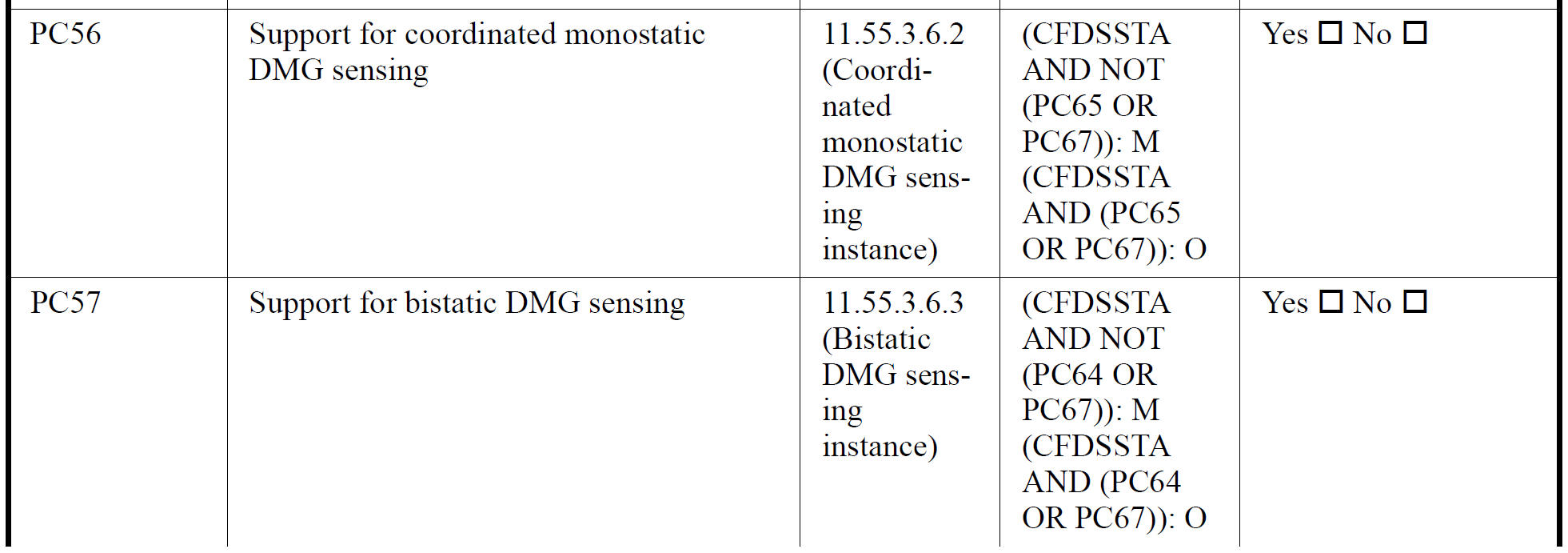 References were correct in D1.0,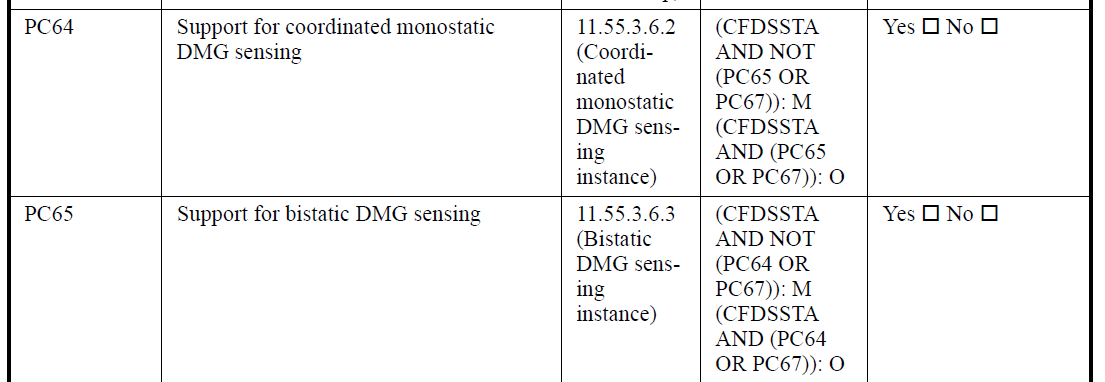 Summary D1.0 and D2.0:Proposed resolution: RevisedModifications:  TGbf Editor – In pages 207 and 208, replace PC65 with PC57, PC67 with PC59, PC64 with PC56, PC66 with PC58, PC66.2 with PC58.2, and PC66.1 with PC58.1.Note: Same resolution as that for CID3442.Proposed resolution: AcceptedDiscussion:  Summary D1.0 and D2.0:Proposed resolution: RevisedDiscussion:  Comment is on FT85,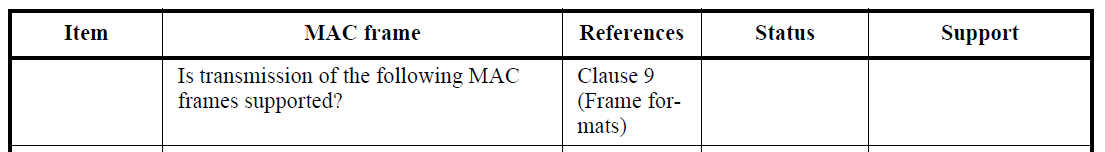 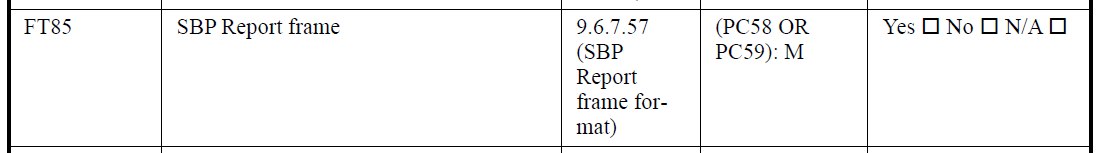 In D1.0, PC58 is “Support for the role of the SBP initiator in an SBP procedure” and PC59 is “Support for the role of the SBP responder in an SBP procedure”.In D2.0, “Support for the role of the SBP responder in an SBP procedure” is PC53.Modifications:  TGbf Editor – In 210.16 replace “(PC58 OR PC59): M” with “PC53: M”.Proposed resolution: RevisedDiscussion:  Comments are on FT90, FT91, FT92, and FT93: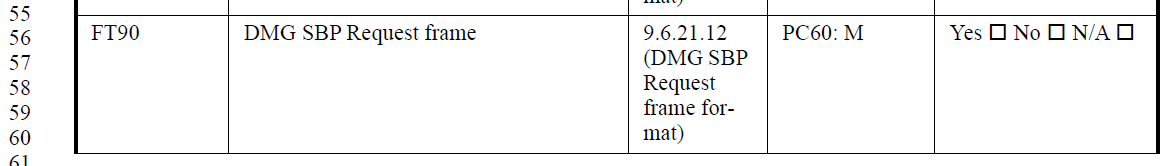 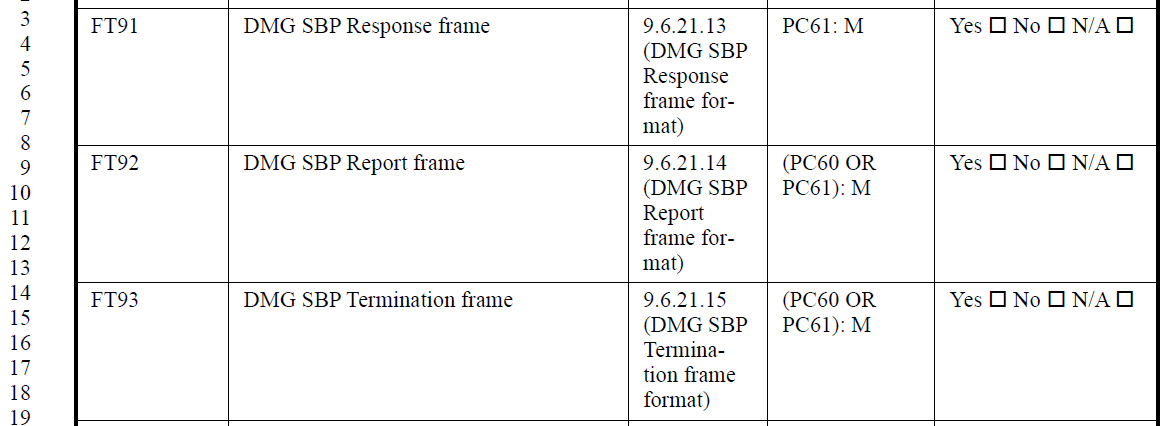 Summary D1.0 and D2.0:Modifications:  TGbf Editor – In 210.56, replace “PC60: M” with “PC62: M”.In 211.03, replace “PC61: M” with “PC63: M”.In 211.09, replace “(PC60 OR PC61): M” with “PC63: M”.In 211.15, replace “(PC60 OR PC61): M” with “(PC62 OR PC63): M”.Proposed resolution: RevisedDiscussion:  Comments are on FR82, FR83, FR84, and FR85: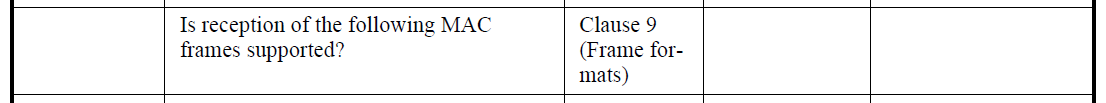 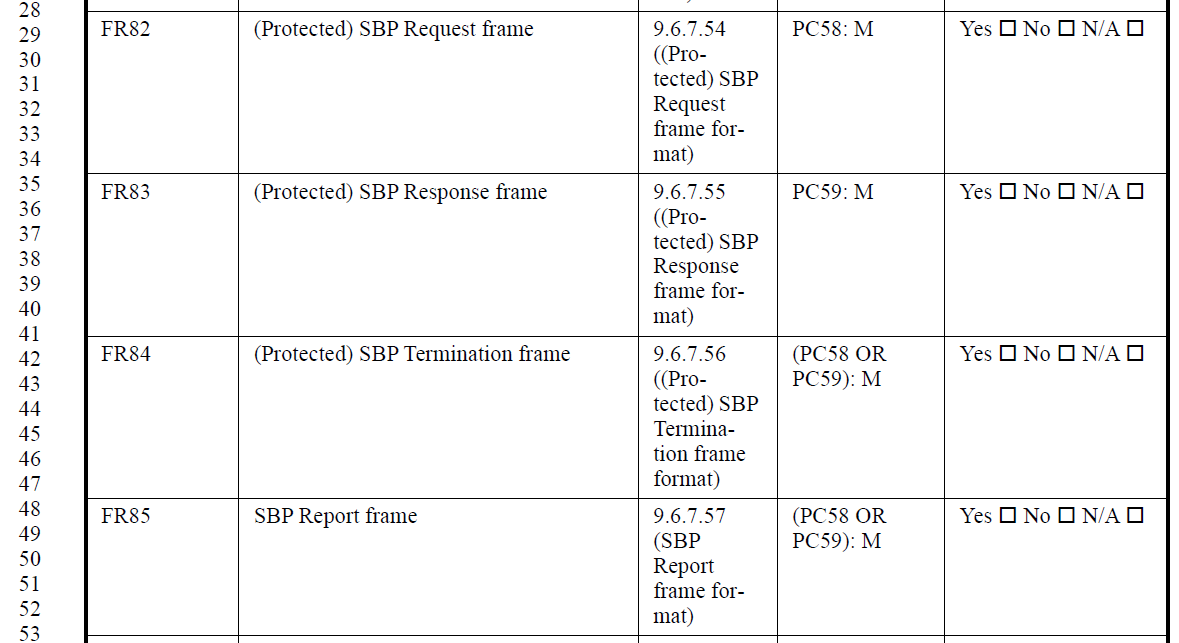 Summary D1.0 and D2.0:Modifications: TGbf Editor – In 212.29, replace “PC58: M” with “PC53: M”.In 212.35, replace “PC59: M” with “PC52: M”.In 212.42, replace “(PC58 OR PC59): M” with “(PC52 OR PC53): M”.In 212.49, replace “(PC58 OR PC59): M” with “PC52: M”.Proposed resolution: RevisedDiscussion:  Comments are on FR90, FR91, FR92, and FR93: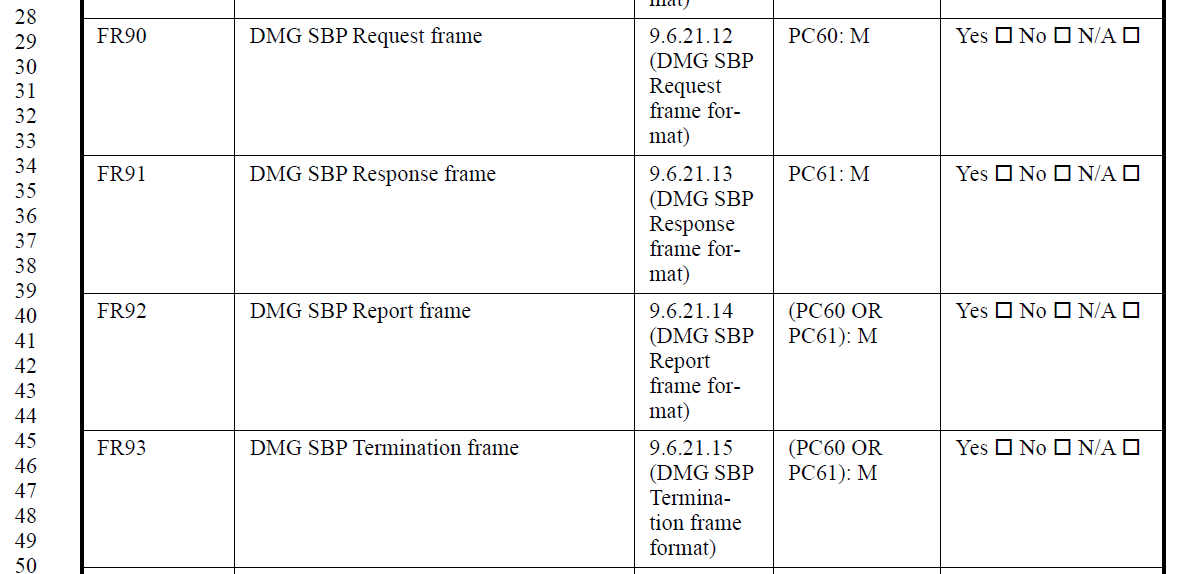 Summary D1.0 and D2.0:Modifications: TGbf Editor – In 213.29, replace “PC60: M” with “PC63: M”.In 213.34, replace “PC61: M” with “PC62: M”.In 213.40, replace “(PC60 OR PC61): M” with “PC62: M”.In 213.46, replace “(PC60 OR PC61): M” with “(PC62 OR PC63): M”.Proposed resolution: AcceptedDiscussion:  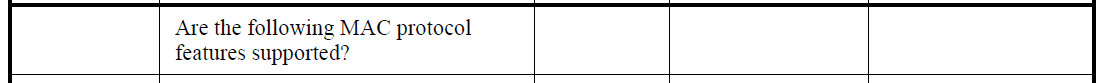 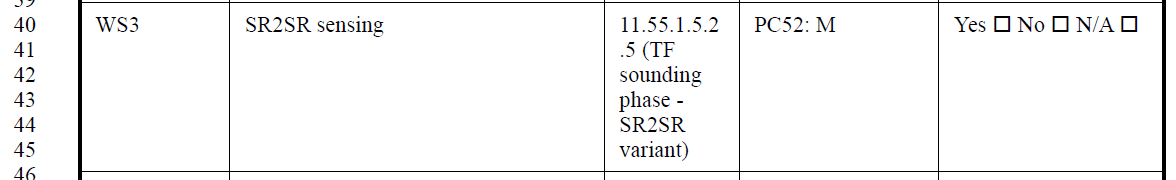 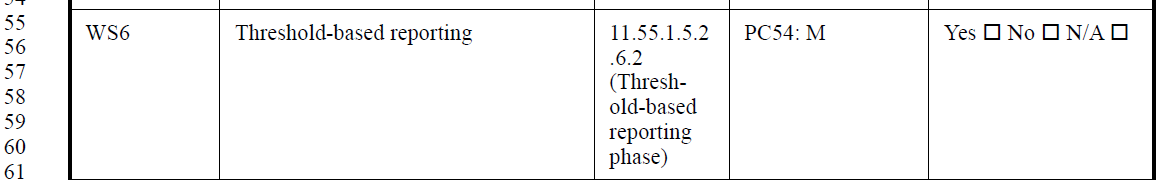 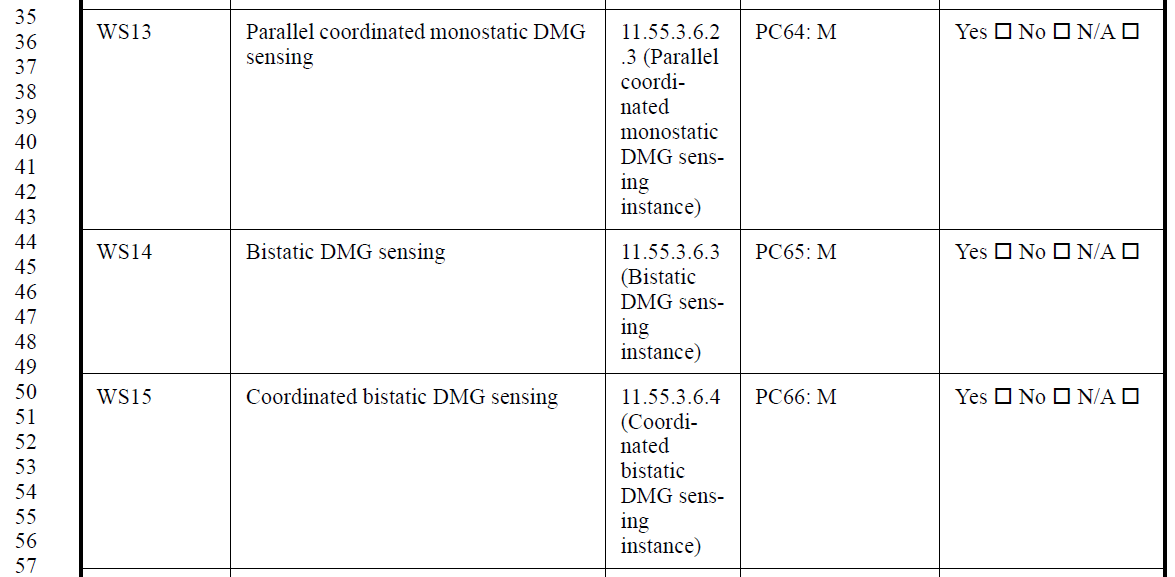 Summary D1.0 and D2.0:Proposed resolution: AcceptedDiscussion: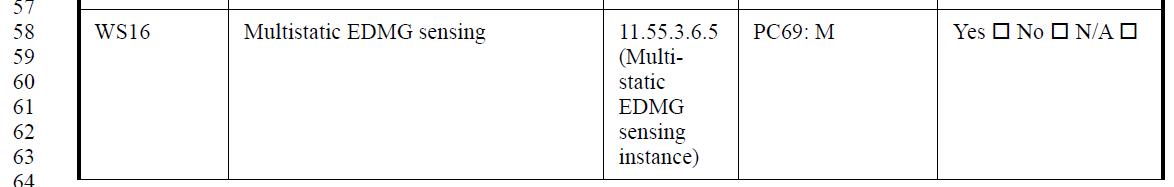 Discussion:  Summary D1.0 and D2.0:Proposed resolution: RevisedDiscussion:  Summary D1.0 and D2.0:Modifications:  TGbf Editor – In 214.56, replace PC54 with PC50.Note: Wrong page number given by the commenter.Note: Same resolution as that proposed for CID 3460.Proposed resolution: RevisedDiscussion:  Comment is on WS9,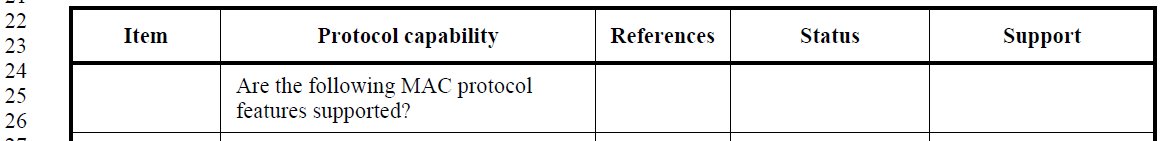 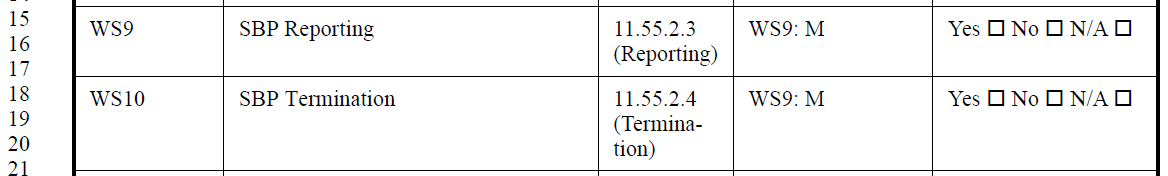 Summary D1.0 and D2.0:Modifications:  TGbf Editor – In 215.15 and 215.18, replace “WS9: M” with “WS8: M”.Proposed resolution: RejectedJustification:  Current text correctly reflects the fact that, in D2.0, “Support for the role of SBP initiator in an SBP procedure” and “Support for the role of SBP responder in an SBP procedure” are optional MAC protocol capabilities of a sensing STA. Discussion:  In 207.32, in B.4.4 (MAC protocol) -> B.4.4.1 (MAC protocol capabilities),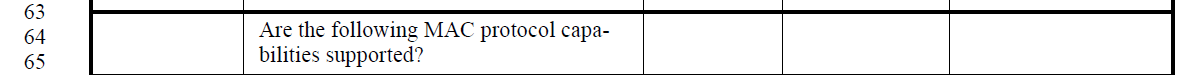 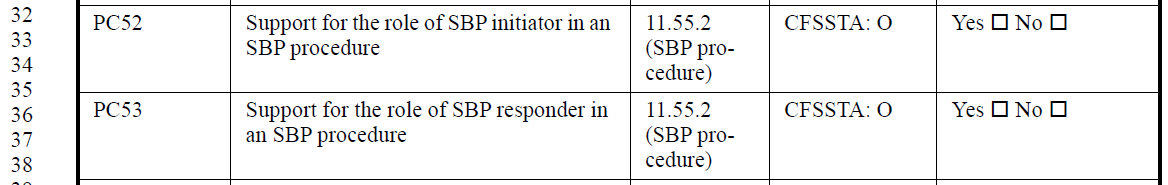 In 206.35,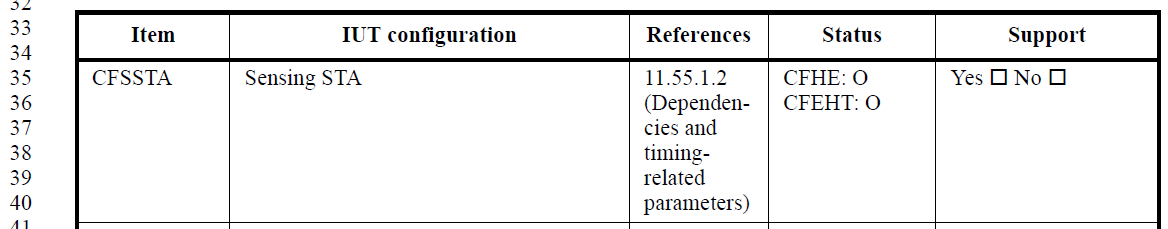 Also, in B.4.41 (Wireless sensing (WS) features) -> B.4.41.1 (WS MAC features),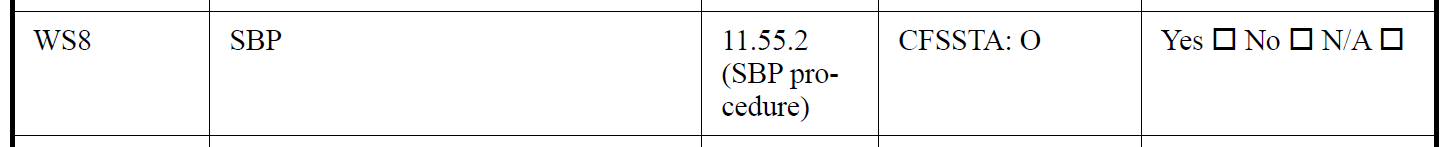 Proposed resolutions for technical comments on D2.0 - Part 1Proposed resolutions for technical comments on D2.0 - Part 1Proposed resolutions for technical comments on D2.0 - Part 1Proposed resolutions for technical comments on D2.0 - Part 1Proposed resolutions for technical comments on D2.0 - Part 1Date:  2023-09-25Date:  2023-09-25Date:  2023-09-25Date:  2023-09-25Date:  2023-09-25Author(s):Author(s):Author(s):Author(s):Author(s):NameAffiliationAddressPhoneemailClaudio da SilvaMeta PlatformsCIDClausePageCommentProposed change3442B.4.4.1208.51There exists no PC65, PC67, PC64, PC66.PC65 should be replaced with PC57, PC67 with PC59, PC64 with PC56, PC66 with PC58, PC66.2 with PC58.2, PC66.1 with PC58.1 on P207 and P208.D1.0D2.0Support for coordinated monostatic DMG sensingPC64PC56Support for bistatic DMG sensingPC65PC57Support for coordinated bistatic DMG sensing… as a sensing transmitter… as a sensing receiverPC66PC66.1PC66.2PC58PC58.1PC58.2Support for EDMG multistatic sensingPC67PC59CIDClausePageCommentProposed change3369B.4.4.1208.39Can't find "PC64", "PC65" or "PC66" in this draft or in 802.11az, 802.11be or REVme.	Define missing requirements. Several occurrences throughout this appendix.CIDClausePageCommentProposed change3443B.4.4.2209.58Wrong reference to PC58.Please replace PC58 with PC523444B.4.4.2210.04Wrong reference to PC59.Please replace PC59 with PC533445B.4.4.2210.10Wrong reference to PC58 and PC59Please replace PC58 with PC52 and PC59 with PC53D1.0D2.0Support for the role of SBP initiator in an SBP procedurePC58PC52Support for the role of SBP responder in an SBP procedurePC59PC53CIDClausePageCommentProposed change3446B.4.4.2210.17Wrong reference to PC58 and PC59Please replace PC58 with PC52 and PC59 with PC53CIDClausePageCommentProposed change3447B.4.4.2210.56Wrong reference to PC60Please replace PC60 with PC543448B.4.4.2211.03Wrong reference to PC61Please replace PC61 with PC553449B.4.4.2211.09Wrong reference to PC60 and PC61Please replace PC60 with PC54 and PC61 with PC553450B.4.4.2211.15Wrong reference to PC60 and PC61Please replace PC60 with PC54 and PC61 with PC55D1.0D2.0Support for the role of sensing initiator in a DMG sensing procedurePC60PC54Support for the role of sensing responder in a DMG sensing procedurePC61PC55Support for the role of SBP initiator in a DMG SBP procedurePC70PC62Support for the role of SBP responder in a DMG SBP procedurePC71PC63CIDClausePageCommentProposed change3451B.4.4.2212.29Wrong reference to PC58Please replace PC58 with PC523452B.4.4.2212.35Wrong reference to PC59.Please replace PC59 with PC533453B.4.4.2212.42Wrong reference to PC58 and PC59Please replace PC58 with PC52 and PC59 with PC533454B.4.4.2212.49Wrong reference to PC58 and PC59Please replace PC58 with PC52 and PC59 with PC53D1.0D2.0Support for the role of SBP initiator in an SBP procedurePC58PC52Support for the role of SBP responder in an SBP procedurePC59PC53CIDClausePageCommentProposed change3455B.4.4.2213.29Wrong reference to PC60Please replace PC60 with PC623456B.4.4.2213.34Wrong reference to PC61Please replace PC61 with PC633457B.4.4.2213.40Wrong reference to PC60 and PC61Please replace PC60 with PC62 and PC61 with PC633458B.4.4.2213.46Wrong reference to PC60 and PC61Please replace PC60 with PC62 and PC61 with PC63D1.0D2.0Support for the role of sensing initiator in a DMG sensing procedurePC60PC54Support for the role of sensing responder in a DMG sensing procedurePC61PC55Support for the role of SBP initiator in a DMG SBP procedurePC70PC62Support for the role of SBP responder in a DMG SBP procedurePC71PC63CIDClausePageCommentProposed change3459B.4.41.1214.40Wrong reference to PC52Please replace PC52 with PC493460B.4.41.1214.55Wrong reference to PC54Please replace PC54 with PC503461B.4.41.1215.36Wrong reference to PC64Please replace PC64 with PC563462B.4.41.1215.44Wrong reference to PC65Please replace PC65 with PC573463B.4.41.1215.50Wrong reference to PC66Please replace PC66 with PC58D1.0D2.0Support for the SR2SR variant of a TF sounding phasePC52PC49Support for threshold-based reporting phasePC54PC50Support for coordinated monostatic DMG sensingPC64PC56Support for bistatic DMG sensingPC65PC57Support for coordinated bistatic DMG sensingPC66PC58CIDClausePageCommentProposed change3464B.4.41.1215.58Wrong reference to PC69Please replace PC69 with PC59D1.0D2.0Support for DMG passive sensingPC69PC61Support for EDMG multistatic sensingPC67PC59CIDClausePageCommentProposed change3018B.4.41.1209.55"Incorrectly conditional on PC54 (Support for the role of sensing initiator in a DMG sensing procedure). Should be PC50 (Support for threshold-based reporting phase) instead?"Change the Status to: PC50: MD1.0D2.0Support for threshold-based reporting phasePC54PC50CIDClausePageCommentProposed change3019B.4.41.1215.15Circular conditional on WS9!Change the Status to the correct condition: WS8: MD1.0D2.0SBPWS9WS8CIDClausePageCommentProposed change3020B.4.4207.32Should the status be "WS8: O" instead? Same for PC53.Change the status of PC52 and PC53 to "WS8: O"